2012   HOBIE GETAWAY Catamaran with Wing Set         			Asking  $8000Contact: Mike Weber via email at      geode500@gmail.com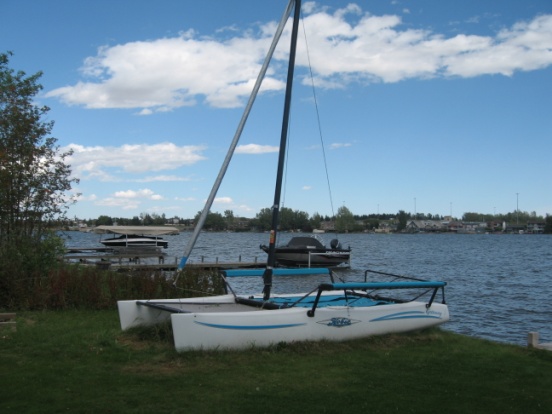 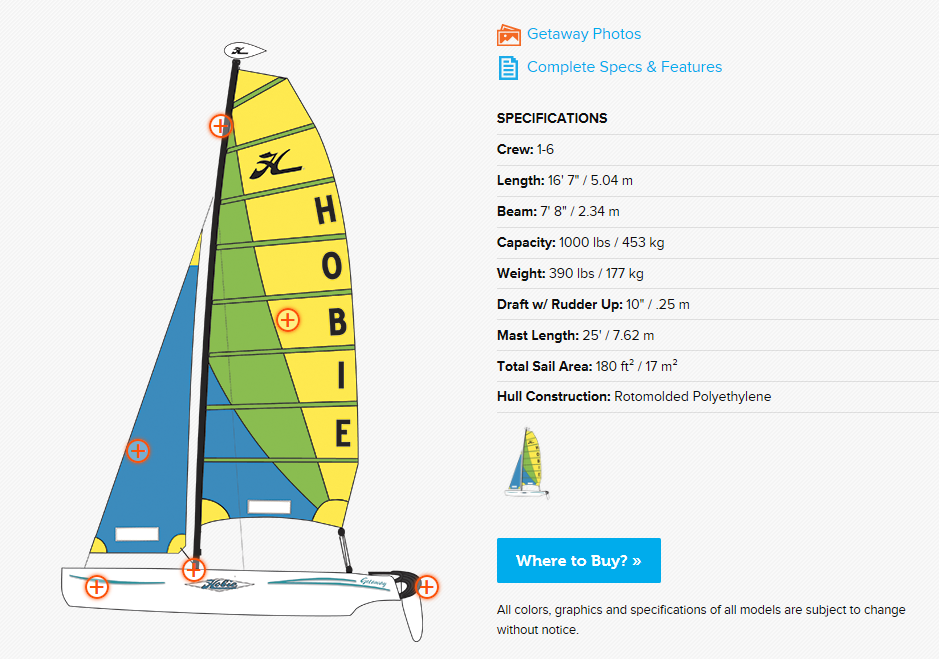 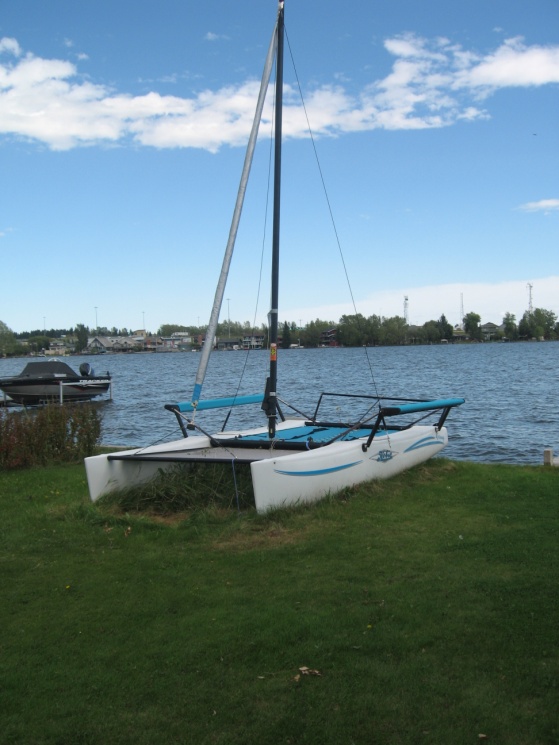 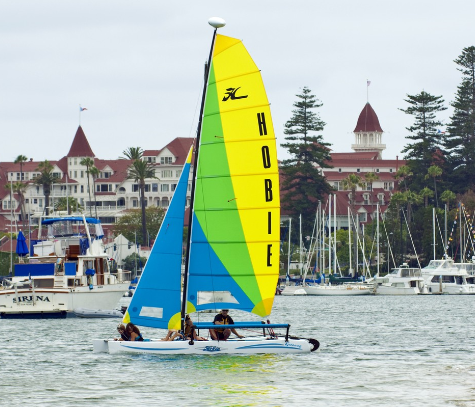 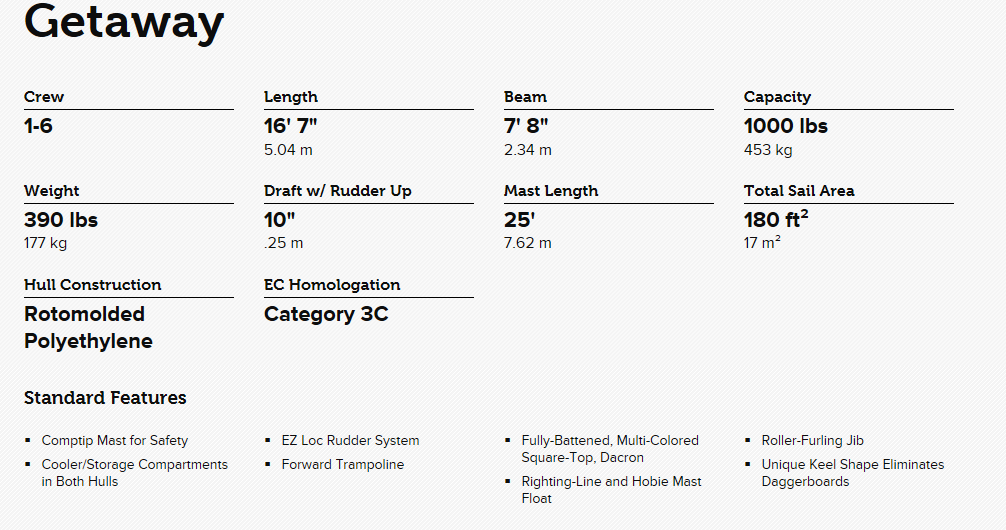 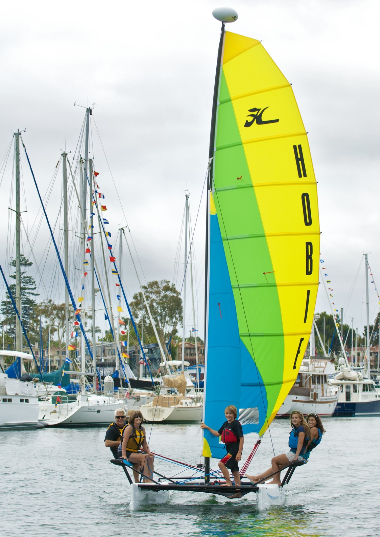 